Насосы центробежныеНаличие на складе шт.Насосы центробежныеНаличие на складе шт.НЦС 52/8 с эл.двигателем АИР112М4У3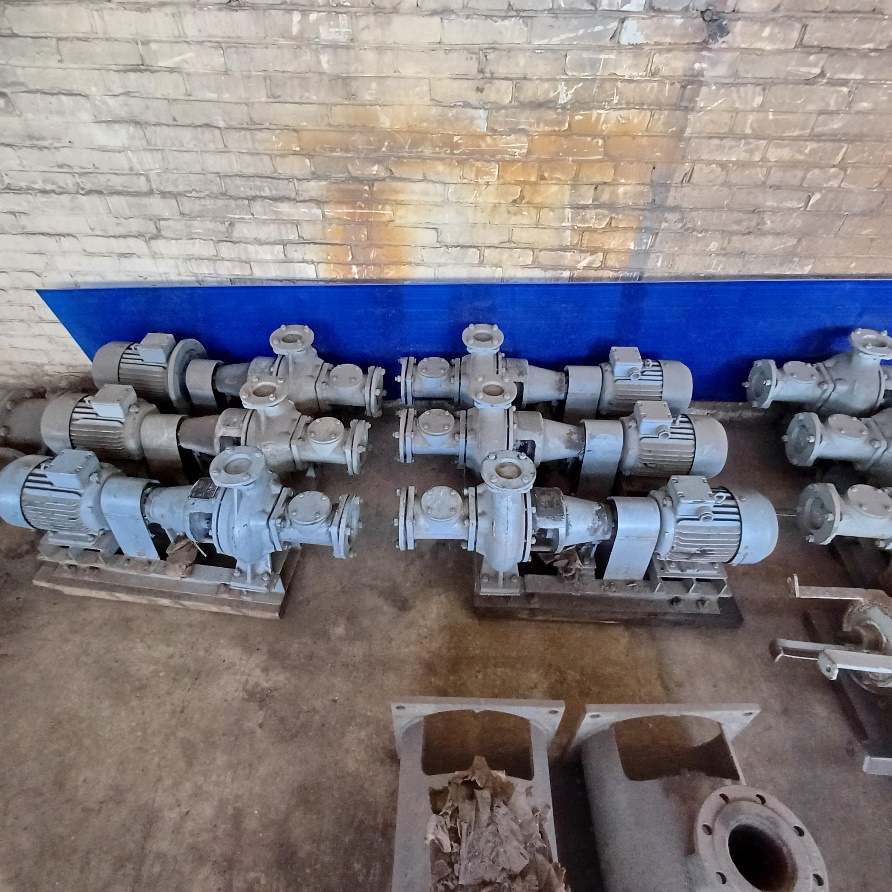 7штНЦС 55/9 с эл.двигателем АИР112М4У3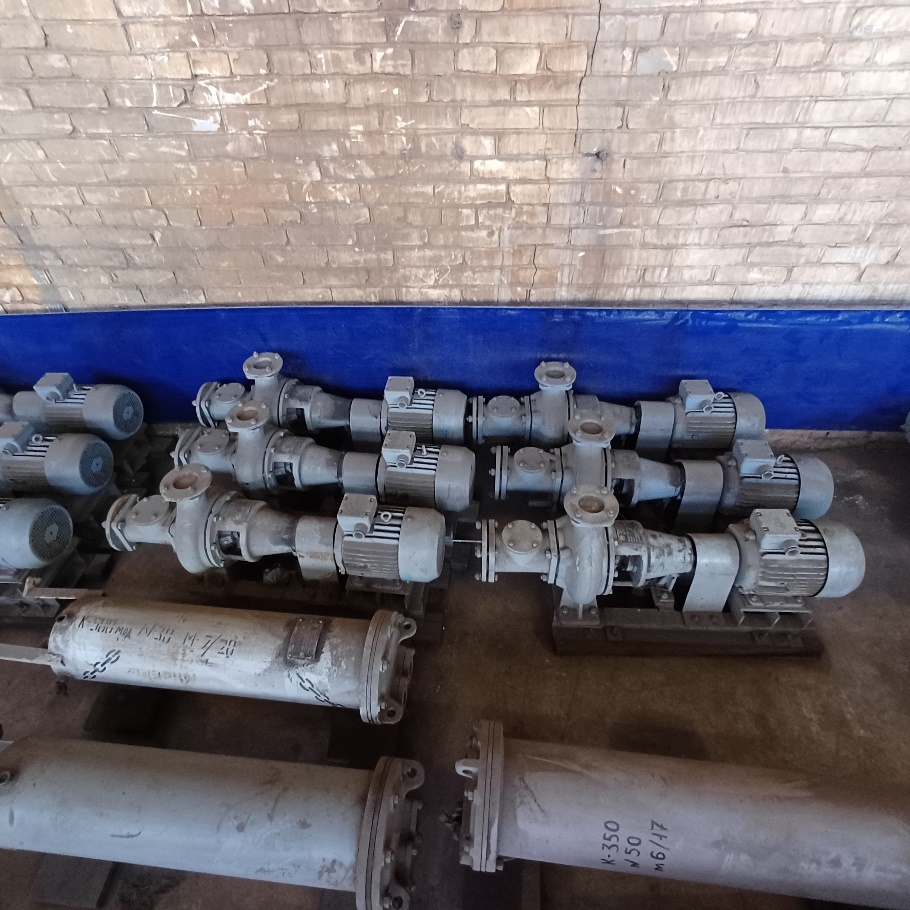 10шт.НЦС 62/12 с эл.двигателем АИР112М4У3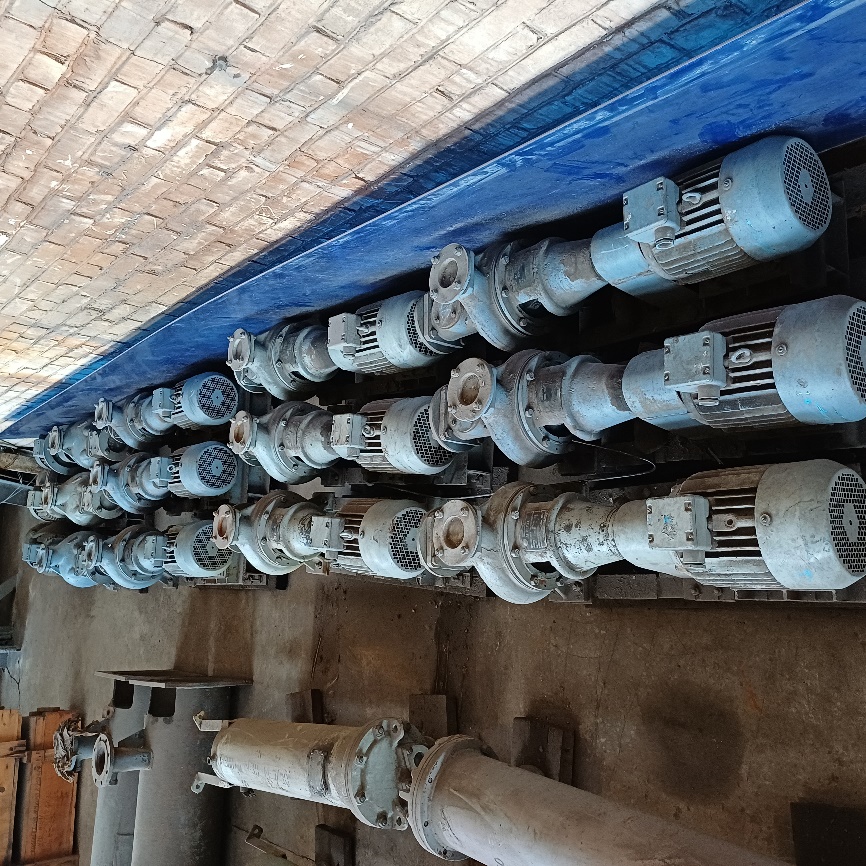 1 шт.